Утверждаю: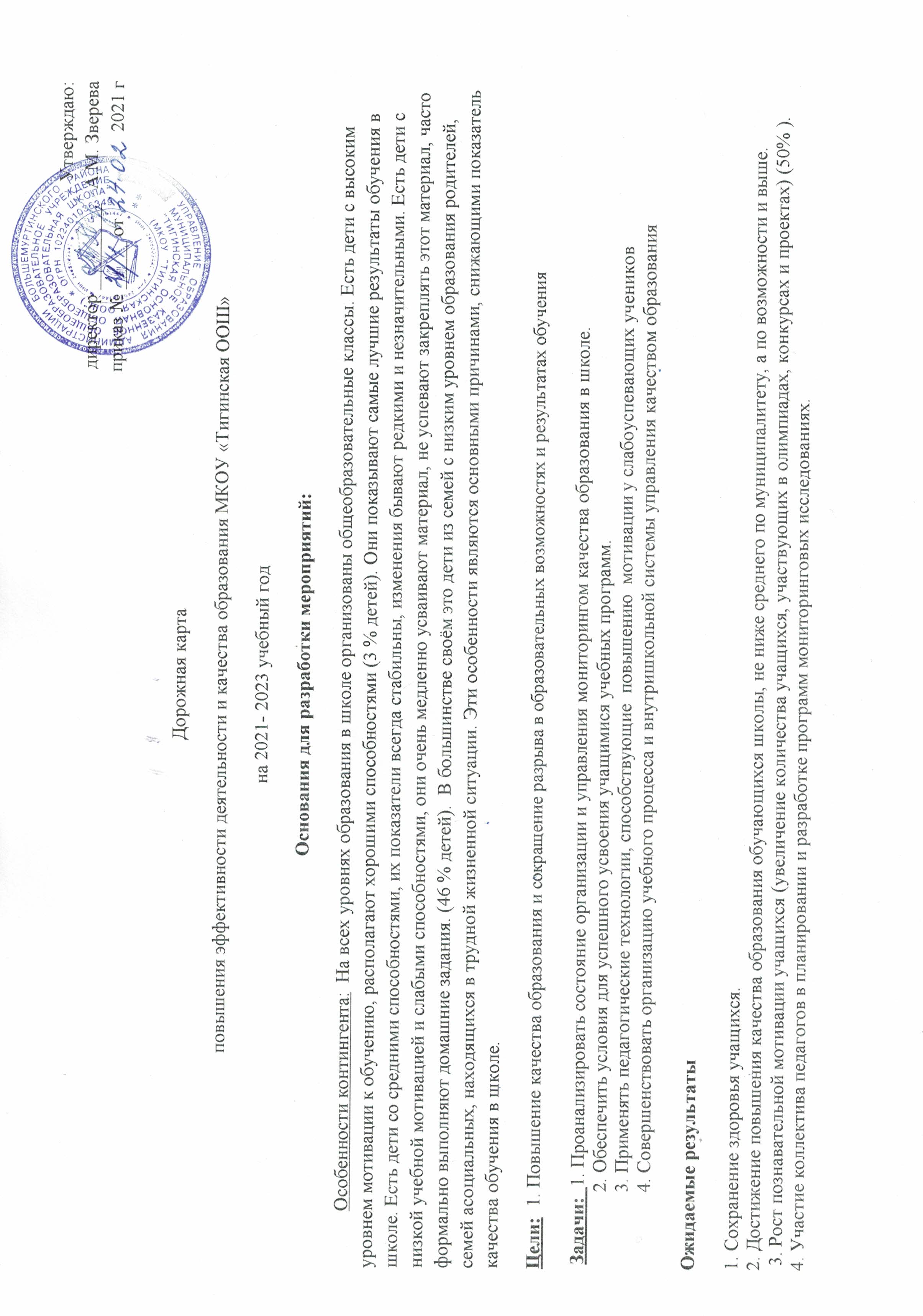                                                                 директор _________   А.М. Зверева                                                                                                 приказ № _____ от                  2021 г               Дорожная картаповышения эффективности деятельности и качества образования МКОУ «Тигинская ООШ»на 2021- 2023 учебный годОснования для разработки мероприятий:Особенности контингента:  На всех уровнях образования в школе организованы общеобразовательные классы. Есть дети с высоким уровнем мотивации к обучению, располагают хорошими способностями (3 % детей). Они показывают самые лучшие результаты обучения в школе. Есть дети со средними способностями, их показатели всегда стабильны, изменения бывают редкими и незначительными. Есть дети с низкой учебной мотивацией и слабыми способностями, они очень медленно усваивают материал, не успевают закреплять этот материал, часто формально выполняют домашние задания. (46 % детей).  В большинстве своём это дети из семей с низким уровнем образования родителей, семей асоциальных, находящихся в трудной жизненной ситуации. Эти особенности являются основными причинами, снижающими показатель качества обучения в школе.Цели:  1. Повышение качества образования и сокращение разрыва в образовательных возможностях и результатах обучения  Задачи:  1. Проанализировать состояние организации и управления мониторингом качества образования в школе.                2. Обеспечить условия для успешного усвоения учащимися учебных программ.                 3. Применять педагогические технологии, способствующие  повышению  мотивации у слабоуспевающих учеников                4. Совершенствовать организацию учебного процесса и внутришкольной системы управления качеством образованияОжидаемые результаты1. Сохранение здоровья учащихся.2. Достижение повышения качества образования обучающихся школы, не ниже среднего по муниципалитету, а по возможности и выше. 3. Рост познавательной мотивации учащихся (увеличение количества учащихся, участвующих в олимпиадах, конкурсах и проектах) (50% ).4. Участие коллектива педагогов в планировании и разработке программ мониторинговых исследованиях. В результате самообследования были выявлены проблемы, существующие в школе:По итогам мониторинга составлена дорожная карта повышения качества образования в школе.Дорожная карта состоит из следующих разделов:Мероприятия по повышению качества образования в школе.Работа с учителями школы по повышению качества образованияРабота с учащимися по повышению качества знаний.Работа с родителями по повышению качества образования учащихся.Мероприятия по повышению качества образования.Работа с учителями школы по повышению качества образования.Работа с учащимися по повышению качества образования.Работа с родителями по повышению качества образования учащихся.Проблема и её причинаСроки Меры по устранениюПрогнозируемый результатНедостаточная подготовка дошкольников к школе из-за отсутствия в деревне детского сада, низкая ответственность и мотивация родителей будущих первоклассников к подготовке детей.  Недостаточная готовность учащихся к продолжению обучения в школесентябрьОрганизация подготовительных занятий, консультаций по развитию мелкой  моторики, привитию любви и интереса к книгам, а именно, чтению сказок.Психологический настрой родителей на будущий результат обучения.Своевременный контроль ЗУН. Беседы с детьми и их родителями по подготовке домашних заданий.Заинтересованность родителей в получении их детьми прочных знаний и увлеченности  детей чтением.Активизация мотивации обучения.Возможные пробелы в знаниях. Трудности, вызванные изучением новых предметов. Снижение учебной мотивацииВ течение годаПроведение консультаций для учащихся, имеющих пробелы и испытывающих трудности в освоении отдельных тем, в том числе и по новым предметам по согласованию с родителями.Устранение пробелов, ликвидация трудностей в освоении тем. Адаптация  к обучению новым предметам.Недостаточное внимание к учащимся с хорошей мотивацией и успешным усвоением программного материала.В течение годаПроведение олимпиад, предметных недель, проектные и исследовательские работы.Усиление мотивации учащихся. Нацеливание на выбор будущей профессии.Недостаточно прочное освоение учебного материала, пройденного за год.Апрель.Организация текущего повторения материала, пройденного за год за счет введения в учебный план индивидуальных занятий по учебным предметам.Более прочное закрепление материала .Проблема успешной итоговой аттестацииАпрель - майЗнакомство учащихся и их родителей с нормами и правилами аттестации. Организация планомерной подготовки к экзаменам: уроков повторения, практических занятий, консультацийУспешная итоговая аттестация, успешная сдача ОГЭ.Основные мероприятияСроки исполненияОтветственные исполнителиРаздел 1. Анализ ситуации в образовательном учреждении.Раздел 1. Анализ ситуации в образовательном учреждении.Раздел 1. Анализ ситуации в образовательном учреждении.Педагогические советы по анализу работы школыежегодноДиректор школыПубличность отчётности школыКонец каждого учебного годаДиректор школыОтчётность на сайте школыВ течение учебного годаДиректор школыОжидаемый результат:  выявление существующих проблем в образовании в школе, подготовка предложений и планов по их устранению, удовлетворённость образовательными услугами до 100 %.Ожидаемый результат:  выявление существующих проблем в образовании в школе, подготовка предложений и планов по их устранению, удовлетворённость образовательными услугами до 100 %.Ожидаемый результат:  выявление существующих проблем в образовании в школе, подготовка предложений и планов по их устранению, удовлетворённость образовательными услугами до 100 %.Раздел 2.  Развитие кадрового потенциала.Раздел 2.  Развитие кадрового потенциала.Раздел 2.  Развитие кадрового потенциала.Работа по повышению квалификации педагогических кадровВ течение годаАдминистрация школыПрофессиональная переподготовка педагогических кадров по графикуВ течение годаАдминистрация школыПриток новых кадров в школу В течение годаАдминистрация школыПроведение инструктивно-методических совещаний с учителями по вопросам изменений в образованииежегодноАдминистрация школыОбучение учителей современным методам и технологиям обучения и контроля знаний, мониторинговым и диагностическим методикам на методических семинарах.- система работы на выявление и ликвидацию квалификационных дефицитов педагогов (предметных, метапредметных, методических, психолого-педагогических) - работа в сетевых профессиональных объединениях.Охват до 30 %постоянноАдминистрация школыОжидаемый результат: формирование педагогического коллектива творчески работающего, дающего качественное образование (повышение профессиональной компетентности педагогов)Ожидаемый результат: формирование педагогического коллектива творчески работающего, дающего качественное образование (повышение профессиональной компетентности педагогов)Ожидаемый результат: формирование педагогического коллектива творчески работающего, дающего качественное образование (повышение профессиональной компетентности педагогов)№ п\пМероприятиеСрокиОтветственныйПрогнозируемый результатИтоговый документ, выход1.Выявление группы учащихся с неблагоприятной оценочной ситуациейВ течение года, по итогам четвертей.Учителя, классные руководителиСнижение количества неуспевающих в классах.План воспитательной работы классных руководителей.2.Организация индивидуальной работы с учащимися, имеющими пробелы в ЗУН и испытывающими трудности в обученииВ соответствии с графиком проведения индивидуальных занятий.Учителя, классные руководителиПовышение уровня обученности учащихся, ликвидация пробелов.Составление индивидуальных планов по устранению пробелов у учащихся учителями-предметниками. Заполнение мониторинговых карт.3.Работа с одарёнными детьми: проведение олимпиад, конкурсов, участие  в проектной деятельностиВ течение года в соответствии с планом работыУчителя, зам директора по УВРСоздание ситуации успеха.Производственное совещание, награждение призеров и победителей.4.Изучение образовательных потребностей учащихся на новый учебный год августЗам директора по УВРЭффективное использование часов школьного компонента учебного плана.Производственное совещание по распределению педагогической нагрузки.5.Организация подготовки к государственной итоговой аттестации учащихся 9 классаВ течение годаЗам директора по УВР, учителяПоложительная сдача экзаменовСовещание при директоре. Продолжение обучения в средней школе и получение образования в средне специальных учебных заведениях.6.Административный контроль за состоянием преподавания предметов с низким рейтингом по результатам ОГЭВ течение годаАдминистрация Повышение качества преподавания предметов через курсы повышения квалификации.Совещание при директоре, педсовете.7.Организация сотрудничества с родителями  по вопросам качества обучения В течение годаЗам директора по УВР, классные руководителиПовышение просветительской деятельности среди родителейПакет ознакомительных документов8.Повышение профессионализма педагогов через организацию курсовой подготовки, (по графику и выбору педагога), самообразованиеВ течение годаЗам директора по УВР, учителяПовышение качества преподавания предметов.План курсовой подготовки и переподготовки.9.Оценка учебных достижений учащихся (мониторинг, итоги проверочных работ)В течение годаЗам директора по УВР, классные руководителиПовышение мотивации, увеличение количества успешных учащихсяЛинейки, награждения, сайт школы.10.Анализ результатов  учебного года. Коррекция  «западающих» тем.Август - сентябрьЗам директора по УВР, учителяУстранение пробелов в ЗУН учащихся, эффективная организация итогового повторенияПедсовет 11.Участие в диагностических и тренировочных тестированияхПо графикуУчителя Получение информации для принятия решений по повышению качества образования Результаты диагностических работ.12.Диагностическое тестирование обучающихся 4 класса при переходе в 5 классапрельЗам директора по УВРПолучение информации для принятия решений по повышению качества образования  Аналитическая справка13.Мониторинг уровня готовности первоклассников к обучению в школе и их  достижений по итогам первого года обучениямайЗам директора по УВРПолучение информации для принятия управленческих решений по повышению качества образованияАналитическая справка14.Исследование сформированности метапредметных результатов обучающихся 5-8 классов.апрельЗам директора по УВРПолучение информации для принятия управленческих решений по повышению качества образованияАналитическая справкаМесяцМероприятияПрогнозируемый результатАвгуст На основе анализа результатов работы за предыдущий год, подготовка рабочих программ, дидактических материалов.- разработка рабочих программ для работы с детьми с ОВЗ- мониторинг прохождения курсовой подготовки и отслеживания сроков аттестации учителей.Чёткость в организации режима занятий, адаптация учащихся к новому году.Четко спланированный график курсовой подготовки.Сентябрь Проведение родительских собраний, знакомство родителей с итогами аттестации за предыдущий год;-проведение входного контроля знаний  на основе полученных данных организации повторения;-адаптация учащихся 1-ых,5-ых классов- обмен педагогическим опытом в форме взаимопосещения уроков.- подготовка и участие детей в школьном этапе предметных олимпиад. Корректировка планов работы. Создание плана работы со слабоуспевающими учащимися.- ликвидация пробелов в знаниях учащихся, повышение качества знаний.-  привыкание первоклассников к школе, повышение учебной мотивацииОбмен опытомУчастие в олимпиадахОктябрь Анализ результатов текущего контроля.- внеурочная деятельность по предметам.- организация дополнительных занятий с учащимися, имеющими спорные оценки по предмету, а также со слабоуспевающими.- в соответствии со списком сдающих ГИА, составление расписания дополнительных занятий и их проведение.- подготовка и участие детей в муниципальном этапе предметных олимпиадРазвитие у детей метапредметных знаний.- повышение качества преподавания.- повышение качества знаний у мотивированных учащихся.- список учащихся, требующих в конце четверти особого внимания.- сокращение числа учащихся окончивших 1 четверть с одной «3» или «4»Ноябрь Подготовка и участие детей в муниципальном этапе предметных олимпиад.-проведение родительских собраний по итогам первой четверти.Участие в  муниципальном этапе олимпиад.Декабрь Проведение промежуточного контроля знаний.- проведение предметных недель начальных классов, естественно-научных, русского языка, математики.- консультирование учащихся 9 класса по допуску к итоговой аттестации- обмен педагогическим опытом в форме взаимопосещения уроков- административный контроль за состоянием преподавания предметов с низким рейтингом по результатам ГИА- список учащихся, требующих в конце четверти особого внимания.- сокращение числа учащихся окончивших 2 четверть с одной «3» или «4»- выяснение причин пробелов в знаниях учащихся и их ликвидация.- организация индивидуальной работы с учащимися, имеющими трудности в обученииЯнварь Подготовка учащихся 9 класса к итоговому собеседованию, ОГЭ.- обмен педагогическим опытом в форме взаимопосещения уроковСоздание максимальной ситуации успеха в аттестации.- повышение качества знаний по отдельным предметам и развитие метапредметных знаний.Февраль Подготовка учащихся к ОГЭ. Участие в итоговом собеседовании.- обмен педагогическим опытом в форме взаимопосещения уроковОвладение педагогами новых образовательных технологий и как результат повышение качества знаний.- повышение качества преподавания.Март - организация дополнительных занятий с учащимися, имеющими спорные оценки по предмету, а также со слабоуспевающими учащимися- обмен педагогическим опытом в форме взаимопосещения уроков- создание максимальной ситуации успеха в аттестации.- активизация контроля родителей за успеваемостью своих детей.-повышение качества обучения, за счёт знакомства с педагогическими приёмами коллег.Апрель Подготовка учащихся к ОГЭ, ВПР.- повышение квалификации по графику-- проведение итогового контроля знаний.- создание максимальной ситуации успеха в аттестации.-повышение качества обучения, -повышение качества знаний.Май - организация дополнительных занятий с учащимися, имеющими спорные оценки по предмету, а также со слабоуспевающими.- проведение  итогового контроля знаний.- консультирование по вопросам ГИА.- анализ результатов работы учителя за год.- список учащихся, требующих в конце года особого внимания.- сокращение числа учащихся окончивших  четверть  и год с одной «3» или «4».- выявление проблемных тем в знаниях у учащихся и ликвидация данных пробелов.- четко организовывается итоговая аттестация.- организация награждения и поощрения как можно большего числа учащихся за учебный год.- психологическая готовность к сдаче ГИА. Создание максимальной ситуации успеха в аттестации.Июнь Анализ результатов ГИА- успешно сданные выпускные экзамены.- готовность учащихся к новому учебному году.КлассОсновная проблемаМеры по устранению проблемыПрогнозируемый результат1 классНизкая мотивация детей  к обучению в школе.Недостаточная адаптированность учащихся к обучению в школе.Мотивация родителей к достижению их детьми хороших результатов.Тренинги, игры, система поощрительных мер, усвоение школьных правил.Быстрая адаптация первоклассников к школе, повышение учебной мотивации.2 – 3  классыНаличие трудностей у некоторых учащихся.Неадекватное восприятие оценочной системы обучения детьми и их родителями.Индивидуальные занятия, усиленный контроль за деятельностью ученика. Тематические родительские собрания.Своевременное устранение трудностей в учёбе. Устранение психологического барьера перед отметкой.4 классНаличие трудностей у некоторых учащихся.Проблема успешного выпуска.Индивидуальная работа с детьми по ликвидации пробелов и улучшению успеваемостиХороший результат по итоговой аттестации на первой ступени.5 классПроблема преемственности при переходе из 1-го во 2 – й уровень обучения.Повышение внимания  к учащимся. Проведение контроля прохождения адаптации учащихся администрацией школы. Сбор информации об испытываемых трудностях пятиклассников. Принятие управленческих решений.Создание ситуации успеха в учёбе.Быстрая и безболезненная адаптация пятиклассников к учёбе.6-8 классыТрудности, вызванные изучением новых предметов. Снижение учебной мотивации.Накопление пробелов знаний у отдельных учащихся.Организация щадящего режима в начале изучения новых предметов.Разработка комплекса мер, развивающих учебную мотивацию: творческие задания, система поощрения и др.Быстрая и безболезненная адаптация к новым предметам. Повышение учебной мотивации учащихся.9 классПроблема успешной сдачи итоговой аттестации у отдельных учащихся.Организация планомерной подготовки к экзаменам: уроки повторения, практические занятия, консультацииУспешная сдача  экзаменов.Проблема и её причинаМеры по устранению проблемыОтветственныеОжидаемый результат- недостаточная адаптированность учащихся к началу занятий.- появление у учащихся неудовлетворительных отметок и отметок ниже обычного уровня знаний.- недостаточная информация о накопляемости и качестве отметок.- необходимость знакомства родителей  с итогами четвертей, полугодия учебного года.-наличие у отдельных учащихся, отставание в учёбе и резервы в повышении успеваемости.- недостаточные знания родителями специфики работы учителей с детьми с категорией ОВЗИндивидуальные встречи с родителями, посещение семей, проведение бесед по контролю знаний и помощи в выполнении домашних заданий.Классные родительские собрания по этим проблемам.Индивидуальные беседы учителя с родителем и детьми о способах повышения успеваемости.Оперативная связь с родителями посредствам контроля за дневниками, индивидуальная работа с родителями.Проведение недели открытых уроков для родителей.Администрация школы;Классные руководители; Учителя предметникиЧёткость в организации режима занятий, привыкания учащихся к учебному году.Более пристальное внимание родителей к успеваемости детей.Знакомство родителей с общей картиной успеваемости, повышение родительской мотивации к контролю за успеваемостью.Повышение уровня знаний, ликвидация пробелов.